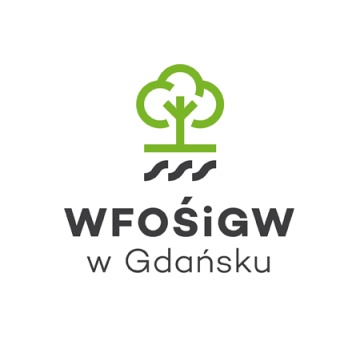 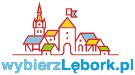 Regulamin konkursu wiedzy ekologicznej
 organizowanego przez Urząd Miejski w Lęborku 
w ramach realizacji zadania „Termomodernizacja budynku użyteczności publicznej 
- Miejskiego Ośrodka Pomocy Społecznej w Lęborku” dofinansowanego ze środków Wojewódzkiego Funduszu Ochrony Środowiska i Gospodarki Wodnej w Gdańsku
pod nazwą "Z ekologią za pan brat"I. POSTANOWIENIA OGÓLNE:Niniejszy regulamin określa warunki, na jakich odbywa się Konkurs Wiedzy Ekologicznej pod tytułem " Z ekologią za pan brat" przeprowadzony w ramach działań promocyjnych związanych z realizacją zadania „Termomodernizacja budynku użyteczności publicznej - Miejskiego Ośrodka Pomocy Społecznej w Lęborku”.Organizatorem konkursu jest Urząd Miejski w Lęborku z siedzibą przy ul. Armii Krajowej 14. Organizacja konkursu i nagrody rzeczowe są dofinansowane z Wojewódzkiego Funduszu Ochrony Środowiska i Gospodarki Wodnej w Gdańsku.II. CELE: Zdobywanie i pogłębianie wiedzy dotyczącej ekologii i ochrony środowiska. Uwrażliwienie na aktualne problemy ochrony najbliższego środowiska. Rozbudzanie i pogłębianie zamiłowania oraz szacunku dla przyrody. Rozwijanie wiedzy o Powiecie Lęborskim. Propagowanie wśród uczniów Powiatu Lęborskiego zainteresowania pięknem naszego regionu: kulturą, architekturą oraz walorami przyrodniczymi. Rozwijanie zainteresowań Ziemią Lęborską.III.  UCZESTNICY KONKURSU:Uczestnikami Konkursu Wiedzy Ekologicznej mogą być uczniowie gimnazjów klas I-III Miasta Lęborka.IV. WARUNKI PRZEPROWADZENIA KONKURSU:Szkoła może zgłosić do udziału w konkursie maksymalnie 5 uczniów.Konkurs będzie polegał na rozwiązaniu testu składającego się z 25 zadań typu zamkniętego
 i 2 zadań typu otwartego. Czas trwania konkursu 60 min.Konkurs odbędzie się Sali Rajców Urzędu Miejskiego w Lęborku w dniu 30 września 2015 r. o godzinie 14.00Warunkiem uczestnictwa w konkursie wiedzy ekologicznej jest przysłanie karty zgłoszenia (zał. nr 1) w nieprzekraczalnym terminie do 25 września 2015. drogą elektroniczną na adres email: termo_konkurs2015_UM@wp.plWyniki konkursu zostaną upublicznione do dnia 5 października 2015 na stronie Miasta Lęborka www.lebork.plWręczenie nagród laureatom ( miejsca od I-III) odbędzie się podczas wystawy, która równocześnie będzie podsumowaniem działań promocyjnych projektu "Termomodernizacja budynku użyteczności publicznej - Miejskiego Ośrodka Pomocy Społecznej" - w terminie do 30 października 2015 r. 
O dokładnym terminie i godzinie wręczenia nagród poinformujemy osobiście laureatów i ich opiekunów. Laureatami konkursu zostaną uczniowie, którzy uzyskają największą liczbę punktów.Pytania konkursowe, opracowane przez Komisję Konkursową , będą obejmowały zakres materiału ekologii z gimnazjum oraz szkoły podstawowej  i  będą dotyczyły podstawowych pojęć ekologicznych, ochrony środowiska, zjawisk globalnych  m.in:
- cech populacji biologicznej,
- oddziaływań między populacjami,
- struktury troficznej w biocenozach,
- obiegu materii i przepływu energii,- zanieczyszczeń powietrza, wód i gleby oraz sposobów ich ochrony,
- rolnictwa ekologicznego,
- form ochrony przyrody w Polsce itp.- alternatywnych źródeł wykorzystania energii,V. KRYTERIA OCENYOceny prac dokona jury powołana przez organizatora.Spośród zgłoszonych prac jury przyzna I, II, III miejsce.Laureaci otrzymają dyplomy oraz nagrody rzeczowe: I m-  tablet multimedialny , dyplom, gadżety II m -pozycje książkowe, pendrive, dyplom, gadżety III m - pozycje książkowe oraz inne niespodzianki.Organizator w imieniu jury zastrzega prawo nie przyznania któregoś z miejsc.Pytania i informacje dotyczące konkursu można uzyskać pod numerem  tel. 513 010 652 lub adresem email: termo_konkurs2015_UM@wp.plDecyzja jury jest ostateczna.Załącznik nr 1KARTA ZGŁOSZENIA UDZIAŁUW KONKURSIE WIEDZY EKOLOGICZNEJ "Z EKOLOGIĄ ZA PAN BRAT"Szkoła:............................................................................................................................................Adres (ulica, miejscowość, kod pocztowy): ...................................................................................……………………………………………………………………………………………………………….Telefon oraz fax: ...........................................................................................................................Adres e-mail (szkoły): ………………………………….....................................................................Imię i nazwisko opiekuna grupy, adres e-mail lub telefon kontaktowy: ……...........................……………………………………………………………………………………………………………….Imię i nazwisko uczestnika:..........................................................................................................................................................................................................................................................................................................................................................................................................................................................................................................................................................................................................................................................................................................................................